Уважаемые родители!МБДОУ «Голубевкий детский сад «Улыбка» сообщает, что на автодороге Окунево – Усть – Каменка – Абышево – Васьково, 1 километр + 300 метров, 03.12.2021 года в 00:30 часов в Промышленновском муниципальном округе, Кемеровской области, водитель легкового автомобиля Ford Focus, управляя автомобилем, нарушил расположение транспортного средства на проезжей части дороги, совершил съезд в кювет по ходу движения с последующим опрокидыванием. В результате ДТП травмирован несовершеннолетний пассажир, находившийся в автомобиле.На момент ДТП несовершеннолетний пассажир 3 лет, находился в автомобиле в сопровождении своего отца, на заднем пассажирском сидении справа без использования детского удерживающего устройства. Пристегнут штатным автомобильным ремнем безопасности. 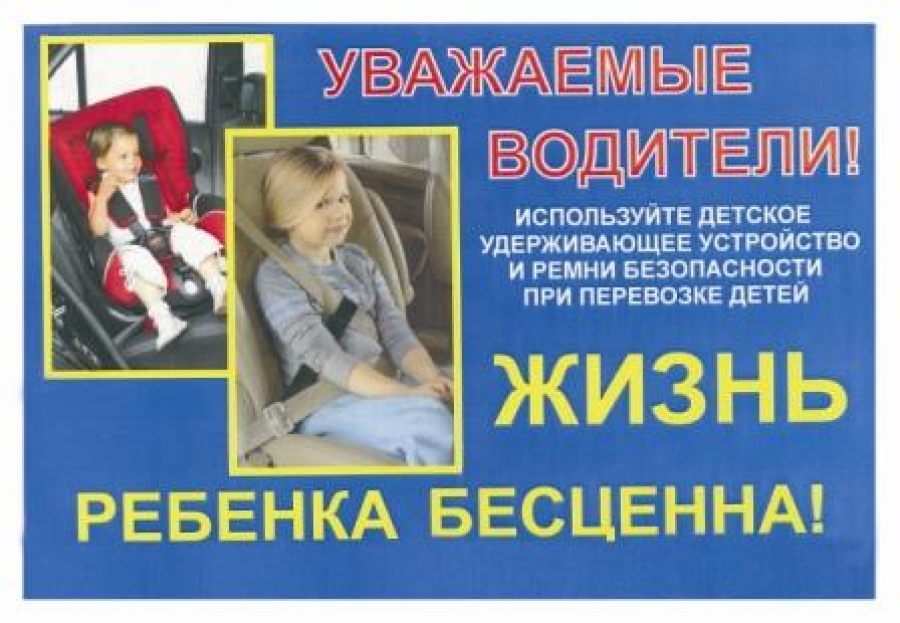 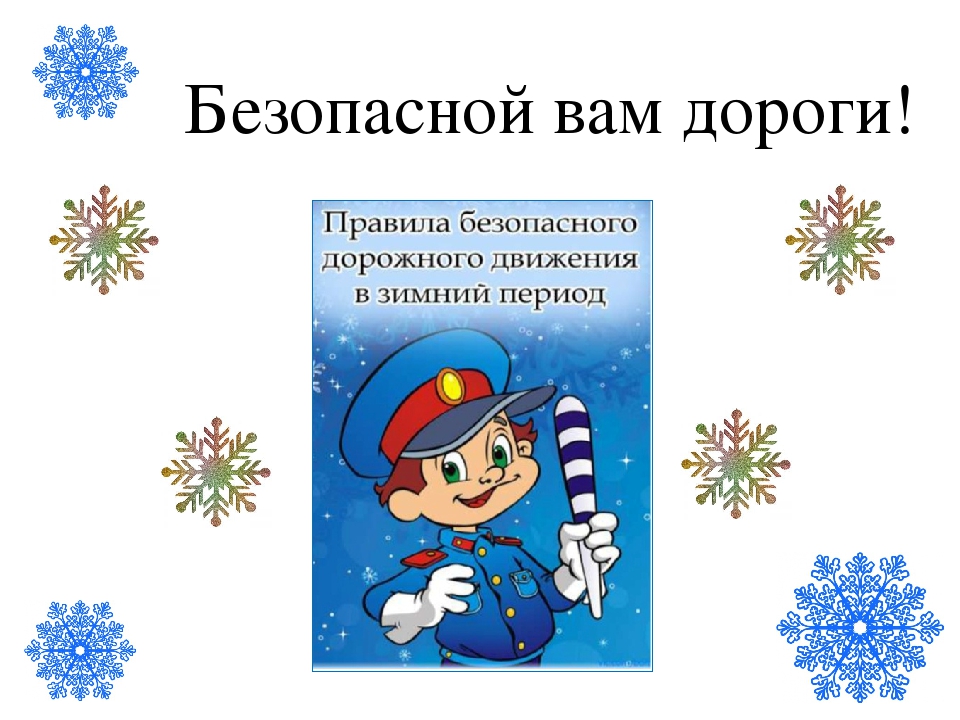 